Osiągnięcia uczniów klas 0-IIIw konkursach2020/2021I półrocze                                                                                            LAUREACI				                      (Laureatem jest uczestnik finału, który uzyskał określoną w regulaminie liczbę (procent) punktów lub zajął czołowa lokatę)                                                                        1,2,3 MIEJSCA I WYRÓŻNIENIA 	      		                                                                 UDZIAŁ W KONKURSACH W TRAKCIE ROKU SZKOLNEGO 2020/2021rodzaj konkursupełna nazwa konkursunazwa organizatoraimię i nazwisko laureata/z której klasy/imię i nazwisko nauczyciela przygotowującego-ogólnopolski-wojewódzki-powiatowy/ regionalnyOgólnopolski Konkurs Ekologiczny 
pt. „Herlitz #ekowyzwanie”Spółka HerlitzKlasa IIIcKarolina Hapka-Kiedrowskarodzaj konkursupełna nazwa konkursunazwa organizatoraimię i nazwisko ucznia/z której klasy/imię i nazwisko nauczyciela przygotowującego-ogólnopolski-wojewódzki-powiatowy/ regionalnyIII Wojewódzki Konkurs Plastyczny pt. „Kraina, która w sercu się zaczyna”SP 27 w GdańskuII miejsce Julianna Osasiuk, Mateusz DecII miejsce Mikołaj Rynkiewicz 3bMaria Reliszko-ogólnopolski-wojewódzki-powiatowy/ regionalnyI Zdalny Międzyszkolny Konkurs Recytatorski z okazji Dnia Pluszowego MisiaZSP nr1 w GdańskuRównorzędna nagroda, Antonina Flasińska kl.3bWyróżnienie Karolina Gruca kl.1bNauczyciele świetlicy-ogólnopolski-wojewódzki-powiatowy/ regionalnymiejskiKonkurs "Pocztówka o Chełmie”ISE Chełm – Inkubator Sąsiedzkiej EnergiiAntonia Flasińska, Lena Jagła 3bAnna Woźniak 2bMaria ReliszkoJoanna Kleinowska-ogólnopolski-wojewódzki-powiatowy/ regionalnymiejski7. Gdański Konkurs Plastyczny "Świąteczna Bombka"Pałac Młodzieży GdańskI miejsce Mikołaj RynkiewiczII miejsce Barbara Kropidłowska, Krystyna Kropidłowska 3bMaria Reliszko-ogólnopolski-wojewódzki-powiatowy/regionalnymiejskiKonkurs Plastyczny 
na Najpiękniejszą Ozdobę Choinki Młodych GdańszczanGdański Archipelag KulturyUczniowie klasy 3c:          Zofia OleszczukAgata SeroczyńskaIgnacy JakubowskiKacper OrłowskiMateusz NowickiMikołaj Rynkiewicz 3bKarolina Hapka -KiedrowskaMaria Reliszko-ogólnopolski-wojewódzki-powiatowy/ regionalnyWojewódzki Konkurs Literacki 
pt.  ,,List do nauczyciela"SP nr 48 w GdańskuHubert Chajewski klasa IIIcKarolina Hapka -Kiedrowska-ogólnopolski-wojewódzki-powiatowy/ regionalnyMiejski Konkurs Ekologiczny pt. „Razem świetnie się bawimy- posprzątamy, Świat zmienimy”UM w Gdańsku Wydział Gospodarki KomunalnejKlasa IIIcKarolina Hapka -Kiedrowska-ogólnopolski-wojewódzki-powiatowy/ regionalnyOgólnopolski Konkurs  Fotograficzny “Piękni jak PolskaStowarzyszenie Piękna Nasza Polska CałaII miejsce:Gabrysia Hirsz 1aAlicja Tomczak 1aMartyna Stankiewicz 1aEdyta LisElżbieta Działyńskarodzaj konkursupełna nazwa konkursunazwa organizatoraimię i nazwisko uczestnika/z której klasy/imię i nazwisko nauczyciela koordynatora-ogólnopolski-wojewódzki-powiatowy/ regionalny-miejskiIII Wojewódzki Konkurs Plastyczny pt. „Kraina, która w sercu się zaczyna”SP 27 w Gdańsku4 osoby z 3bMaria Reliszko-ogólnopolski-wojewódzki-powiatowy/ regionalny- miejskiI Zdalny Międzyszkolny Konkurs Recytatorski z okazji Dnia Pluszowego MisiaZSP nr1 w GdańskuKarolina Gruca kl.1bMałgorzata Kamińska kl.3bAntonina Flasińska kl.3bNauczyciele świetlicy-ogólnopolski-wojewódzki-powiatowy/ regionalny- miejskiKonkurs "Pocztówka o Chełmie”ISE Chełm Uczniowie klasy 3bUczennica z 2bMaria ReliszkoJoanna Kleinowska-ogólnopolski-wojewódzki-powiatowy/ regionalny-miejski7. Gdański Konkurs Plastyczny "Świąteczna Bombka"Pałac Młodzieży Gdańsk4 uczniów klasy 3bMaria Reliszko-ogólnopolski-wojewódzki-powiatowy/regionalny-miejskiKonkurs Plastyczny 
na Najpiękniejszą Ozdobę Choinki Młodych GdańszczanGdański Archipelag Kultury18 uczniów klasy 3c3 uczniów klasy 3bKarolina Hapka -KiedrowskaMaria Reliszko-ogólnopolski-wojewódzki-powiatowy/regionalny-miejskiWojewódzki Konkurs Literacki 
pt. ,,List do nauczyciela"SP nr 48 w Gdańsku3 uczniów klasy IIIcKarolina Hapka -Kiedrowska-ogólnopolski-wojewódzki-powiatowy/regionalny-miejskiMiejski Konkurs Ekologiczny pt. „Razem świetnie się bawimy- posprzątamy, Świat zmienimy”UM w Gdańsku Wydział Gospodarki KomunalnejKlasa IIIcKarolina Hapka -Kiedrowska-ogólnopolski-wojewódzki-powiatowy/regionalny-miejskiOgólnopolski Konkurs Ekologiczny 
pt. „Herlitz #ekowyzwanie”Spółka HerlitzKlasa IIIcKarolina Hapka -Kiedrowska-ogólnopolski-wojewódzki-powiatowy/regionalny-miejskiGdański Konkurs Plastyczny pt. „Owoce i warzywa – jem to, co smaczne i zdrowe”Pałac Młodzieży 
w Gdańsku8 uczniów klasy IIIcKarolina Hapka -Kiedrowska-ogólnopolski-wojewódzki-powiatowy/regionalny-miejskiOgólnopolski Konkurs Plastyczny pt. „Jesienny Rolkotelegram”Firma Velvet CAREKlasa IIIcKarolina Hapka -Kiedrowska-ogólnopolski-wojewódzki-powiatowy/ regionalny-miejskiWojewódzki Konkurs Plastyczny pt. „Zdrowe, smaczne, kolorowe- kupuję produkty krajowe”Krajowy Ośrodek Wsparcia RolnictwaOddział w Pruszczu Gdańskim13 uczniów klasy IIIcKarolina Hapka -Kiedrowska-ogólnopolski-wojewódzki-powiatowy/regionalny-miejskiOgólnopolski Konkurs Muzyczny pt. „Minutowa Piosenka Klasowa”Fundacja Muzyka jest dla wszystkichKlasa IIIcKarolina Hapka -Kiedrowska-ogólnopolski-wojewódzki-powiatowy/regionalny-miejskiOgólnopolski Konkurs Czytelniczy “1000 powodów, by czytać”EMPIKCała społeczność szkołyKatarzyna FilińskaAnna Stoltmann-ogólnopolski-wojewódzki-powiatowy/regionalny-miejskiWielki Maraton Czytelniczy“Spotkacie nowych przyjaciół”WiMBP Gdańsk, SP 62Cała społeczność szkołyAnna StoltmannKatarzyna FilińskaMałgorzata Sowa-ogólnopolski-wojewódzki-powiatowy/regionalny-miejskiII Ogólnopolski Konkurs Plastyczny ”Z moich rodzinnych stron-zabytki zapomniane, warte ocalenia”Muzeum Żup krakowskich Wieliczka10 pracNauczyciele świetlicy-ogólnopolski-wojewódzki-powiatowy/regionalny-miejskiWojewódzki konkurs plastyczno-fotograficzny “Mój przyjaciel”Młodzieżowy Dom Kultury w Słupsku9 pracNauczyciele świetlicy-ogólnopolski-wojewódzki-powiatowy/regionalny-miejskiKonkurs Plastyczny “Piękna nasza Polska Cała”Zespół Szkół  Specjalnych w bielsku Podlaskim oraz “Małe Marzenia”Stowarzyszenie Pomocy Dzieciom niepełnosprawnym i Osobom potrzebującym Wsparcia16 pracNauczyciele świetlicy-ogólnopolski-wojewódzki-powiatowy/regionalny-miejskiOgólnopolski Konkurs Plastyczny “Dobra kultury UNESCO-Architektura w Polsce “-Zamość 2020Młodzieżowy Dom Kultury w Zamościu6 pracNauczyciele świetlicyogólnopolski-wojewódzki-powiatowy/regionalny-miejski“Jesienne Duszki Leśne skrzaty”Młodzieżowy Dom Kultury “Dom Harcerza”Kraków7 pracNauczyciele świetlicy-ogólnopolski-wojewódzki-powiatowy/regionalny-miejskiOgólnopolski konkurs Plastyczny “Widok z mojego okna”Szkoła Podstawowa w Sobolewie5 pracNauczyciele świetlicyogólnopolski-wojewódzki-powiatowy/ regionalny-szkolnyKonkurs fotograficznyświetlicaKl.I-IIIMateusz Bożęjko kl. IIa-wyróżnienie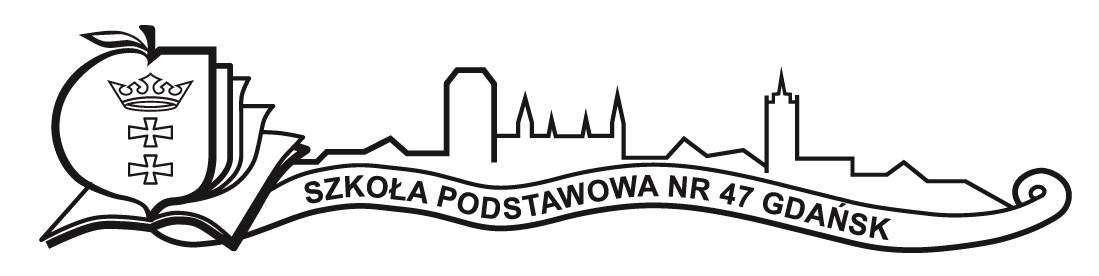 